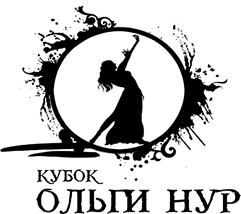    24-25 НОЯБРЯ 2018При поддержке Общероссийской танцевальной организацииМеждународного Альянса Развития Культуры и СпортаПРОГРАММА ФЕСТИВАЛЯ 24 ноября: 10.00 – 22.00 Мастер классы.Место проведения: ул. Прилукская 37, м. «Обводный канал»25 ноября: 9.00- Конкурс .20.00- Гала-концертМесто проведения: ул. Смолячкова 13, СПБ ГУК «Выборгская сторона», м. «Выборгская»WEB-ПОДДЕРЖКАОфициальный сайт : www.olganour.ru VKонтакте: https://vk.com/kubokolginourРегистрация: kubok2017@inbox.ruТел: +7(911)082-08-02Организатор : Cтепанова Ольга НиколаевнаПОДРОБНАЯ ИНФОРМАЦИЯ О ФЕСТИВАЛФОРМАЦИЯ О ФЕСТИВЦЕЛИ И ЗАДАЧИ ФЕСТИВАЛЯРазвитие и популяризация искусства восточного танца в России;Обмен опытом работы по развитию сценической культуры между представителями педагогами, коллективами, участниками;Презентация новых форм восточной хореографии через обучающую сессию;Пропаганда здорового образа жизни и полноценного досуга среди населения, привлечение к занятиям детей, подростков и молодежи;	Формирование толерантности среди юных танцоров в направлении восточного танца;Выявление талантливых коллективов, работающих в различных стилях восточного танца и других стилях современной хореографии;Предоставление возможности исполнения восточного танца на профессиональной сцене во взрослом возрасте;Выявление насущных вопросов на методическом объединении руководителей;Расширение дружеских взаимоотношений и сотрудничества между школами;Расширение творческих возможностей через обучение у педагогов других регионов.ПЕДАГОГИ ФЕСТИВАЛЯЕкатерина Солпанова (Москва) дипломированный хореограф Московского хореографического училища, выпускница Московского Государственного Университета Культуры и искусства, факультет хореографии. Руководитель студии "Katrin». Судья 1-й категории МФВТ, Соорганизатор конкурсов: «Crimea Oriental»,"Oriental fest","Dance fest». Двукратная победительница международного фестиваля "Nile group" Египет. Двукратная победительница международного фестиваля " EL HANA " Рига, Латвии. Победительница конкурса Ассамблея Обладатель титула королева "Raks Sharki" фестиваля " Tariq El Nougoum"Победительница фестиваля " Cairo by Cyprus " Греция, Кипр. Победительница фестиваля " Cairo by Night " Греция, Салоники.Евгения Лиманская (Белгород) профессиональная танцовщица восточного танца России, дипломированный специалист, защита диплома по хореографии в  Белгородским институте искусств и культуры Чемпионка России 2013 года по версии Общероссийской танцевальной организации, бронзовый призер среди профессионалов на 6TH ORIENTAL PASSION FESTIVAL, ATHENS 2015, педагог фестиваля EthnoDance 2018, многократный призер и победитель международных и всероссийских конкурсов. Судья 1й категории ОРТО, руководитель комитета Oriental по Белгородской области, член танцевальной ассоциации ЮНЕСКО, профессиональный хореограф-постановщик и художественный руководитель Школы-студии восточного танца БИСЕР, дизайнер костюмов.Татьяна Пастухова (Пермь) Вице-президент РОО танцевальной организации Пермского края. Председатель комитета oriental dance РОО ТОПКСудья 1 категории ОРТО. Руководитель танцевального дома TAIS. Большой сценический опыт выступлений за рубежом с 1991 по 1995гг: Франция, Болгария, Люксембург, Монако. Победительница Всемирной танцевальной Олимпиады 2011 orientaldance show. Большой опыт тренерской работы, личная разработка программ подготовки юных танцоров, позволили воспитанникам школы стать многократными победителями и призерами международных конкурсов, Чемпионами России, Мира и Европы в возрастной категории дети и юниоры по версии IDO и ОРТО.Ольга Нур, (Санкт-Петербург). Танцовщица с мировым именем - 12 лет работы в топовых отелях ОАЭ, Омана, Ливана, Сирии, Бахрейна, Марокко, Иордании. Художественный руководитель ШВТ ОЛЬГИ НУР в Санкт-Петербурге. Организатор ежегодного Международного фестиваля АL SALAM в Санкт-Петербурге c 2009г.Организатор регионального конкурса " Кубок Ольги Нур". Судья международной категории по версии IDO.Официальный педагог Каирского международного фестиваля NILE GROUP в 2012 г. Высшее хореографическое образование (СПБГУП)Сергей Zima (Санкт-Петербург) Экстравагантный танцор и хореограф-постановщик. Независимый судья Лиги Профессионалов Восточного Танца. Постоянный участник ежегодного грандиозного концерта в Международном Доме Музыки (г. Москва). Ведущий тренер танцевальных направлений компании «Sculptors», преподаватель студии восточного танца «Shata».Олеся Писаренко (Санкт-Петербург) художественный руководитель школы DANCE QUIN Чемпионка Мира фолк 2012, Чемпионка Европы 2011 профи Чемпионка России 2011 профи, Чемпионка СПб профи классика Трехкратная Обладательница Кубка России по шоу 2007-2009 !!Двукратная Чемпионка России по шоу 2006;2011, Чемпионка России по фолк 2013Судья высшей категории ОРТО, Член совета специалистов по направлению ORIENTAL в России, организатор фестиваля "Танцующий город" в Санкт-Петербурге!Юлия Федорова (Санкт-Петербург) художественный руководитель танцевальной школы «ORIENTAL» , профессиональный хореограф-постановщик, Директор собственной школы "ORIENTAL" в г. Санкт-Петербург, воспитанницы которой являются действующими Чемпионами МираШВТ «ORIENTAL» - одна из ведущих школ искусств Востока и одна из самых титулованных школ в Санкт-Петербурге. Лауреаты 1 степени национальной мировой премии "Art Premium", при поддержке академии Бориса ЭйфманаТАНЦЕВАЛЬНЫЕ НОМИНАЦИИДебют - первый конкурсный сезон.Начинающие - исполнители, имеющие небольшой опыт сольных выступлений на концертах и конкурсах. Опыт выступлений 1-3 года.Любители - исполнители, имеющие достаточный опыт сольных выступлений на концертах, конкурсах, коммерческих выступлений. Танцовщицы, выступавшие в номинациях не выше «любители» (открытый класс), а также преподаватели танцевальных кружков, студий, групп. Предполагаемый опыт выступлений – 3-7 лет.Профессионалы - исполнители, имеющие большой опыт сольных выступлений на концертах, конкурсах, коммерческих выступлений. Танцовщицы, ранее выступающие в номинации «Профессионалы», а также преподаватели танцевальных кружков, студий, групп. Предполагаемый опыт выступлений более 5 лет.ВОЗРАСТНЫЕ КАТЕГОРИИБэби: 2010 г.р. и младше*Дети: 2006-2009 г. рЮниоры: 2002 -2005 г. рМолодежь: 1998-2001 г.рВзрослые 1: 1983-1997 г.р.Взрослые 2: 1972-1982 г.р.Сеньоры: 1971-1961 г.р.Грандсеньоры: 1960- и старше*Возраст участника определяется по календарному году.ТАНЦЕВАЛЬНЫЕ ДИСЦИПЛИНЫОриенталь*– классический Raqs Sharki, Межансе,Беледи.Эстрадная песня**– песни современных арабских исполнителей (Pop Oriental). Например: Rami Ayash, Fadel Chaker, Haifa Wahbe,Elissa, Wael Kfoury, Nawal Zoughby, Тараб**- классическая арабская музыка со сложным пением и сложными ритмами, как правило, песни 50-70х годов, созданные для прослушивания (песни Умм Кульсум, Абдель ХалимаХафеза, Фейруз, Варды, Сабах Фахри, Мухамед Абдельвахаб).Египетский фольклор - народный танец, отражающий национальные особенности, обычаи, привычки, музыку, костюм, историю сообщества людей, проживающих в данной стране. Он является культурным достоянием всех людей данной территории. Танцы: Саиди, Шааби, Гавейзи, Нубия, Фалляхи, Хагалла, Беледи, Семсимийя, Бамбути, Александрия.Неегипетский фольклор – танцы стран народов Персидского залива (Халиджи, Ираки, Чоби, Бандари), фольклор стран Шелкового Пути (Дабка, Бандари), фольклор стран Магриба (Марокко, Алжир, Тунис), ритуально-обрядовые танцы (Сива, Зар, Заффа, Мувашахад).Табла СД- под музыку участникаТабла Live- дисциплина под живой звук таблы. Все участники танцуют 1 минуту общий заход. Затем каждая выходит по 1 мин свое собственное соло под аккомпанемент. Оценивается уровень мастерства по технике, оригинальности, умению работать в тандеме с барабанщиком. Композиция не повторяется.Шоу Bellydance– танцевальный стиль, в котором композиция строится по принципу сценического танца с элементами техники Belly Dance и шоу эффектами, создаваемыми путем различных предметов и сюжетов(смысла). Композиция может включать в себя любые другие танцевальные направления, но техника Belly Dance должна просматриваться на протяжении большей части композиции. Допускается использование аксессуаров (крылья, веера, вейлы, мечи и т.д.) и любые варианты костюмов. Акробатика разрешена во всех возрастных категориях.Фитнес - дисциплина, подходит как для клиентов спортивных клубов, так и для тренеров. Данная танцевальная дисциплина не требует наличие костюма, не требует танцевальных разводок и сложного хореографического решения. Хороший старт для любителей фитнеса.Fusion -- номинация восточного танцевального шоу, эклектика востока и любого жанра. Желательно разно жанровый стиль превалирует над восточным, не требующая использование аксессуаров. Примеры: Танго-Ориенталь, Андалусия - Ориенталь, Хип-хоп Ориенталь и т.д.Показательные выступления - танец соло(групп) вне конкурса, без судейства, с выдачей диплома участника.Импровизация- номинация под музыку организатора. Участницы танцует в три этапа по 1 минуте ( межансе, такасим, табла) под СД  и общий заход под живую табла
** Дисциплина Эстрадная песня для номинаций:юниорывзрослыевзрослые -2сеньоры**Дисциплина Тараб для номинаций:Взрослые Взрослые -2СеньорыПри количестве участников менее 5 человек в одной дисциплине по возрастной категории организаторы оставляют за собой право объединить категорииФОНОГРАММА И ВРЕМЕННОЙ РЕГЛАМЕНТСоло, дуэт, дебют- до 2.15 сек.,Малая группа (4-7 чел.) - до 3минФормейшн (8-12 чел.) – до 4 мин.Профессионалы – до 4 мин Таrab - до 3 мин Показательные выступления- 2-15мин, группа- 3 мин    Не допускается превышения временного лимита музыки. При превышении лимита организаторы вправе постепенно уводить музыкальный трек. ТРЕБОВАНИЯ К ФОНОГРАММЕФОРМАТ СDI или R (обратите внимание чтобы CD диски были не затертые) Для USB носителей - MP3 или VWA (Не путать с WMA).На диске должен быть записан ОДИН трек.Название фонограммы (диска) должно содержать: танцевальную номинацию, класс участия, возрастную категорию, уровень исполнения и название коллектива или ФИО (для соло). Например, «Абия, малая группа, фольклор», «Иванова Катя, классика, дети начинающие»)Не допускается превышения временного лимита музыки. При превышении лимита организаторы вправе постепенно обрезать (уводить) музыкальный трек. В ваших интересах свести музыку по временному регламенту.На конкурсе обязательно иметь дубликат.                            ТРЕБОВАНИЯ К КОСТЮМУФОЛЬКЛОР: Рекомендуется соблюдение традиционных фасонов, узоров и цветов национальных нарядов, соблюдение длины костюма и его закрытости. Избегайте ярких неоновых тонов, страз на лице, сохраняйте аутентичность и дух данного региона.КЛАССИКА: Для детей нежелательно открытый пупок, но не запрещено. У взрослых разрешается любой стиль костюма (юбки, брюки) Костюм должен соответствовать возрасту. У сеньор желательно сетка на животе или платья ШОУ БД: Старайтесь через костюм передать идею номера. Костюм в шоу является определяющим. Проявите фантазию. Приветствуется в номере наличие предметов и атрибутики, кроме огня, свечей и дыма (можно лед), элементов стриптиза .            МАКИЯЖ должен соответствовать стилю выбранной номинации и возрасту                                      КРИТЕРИИ СУДЕЙСТВАСистема оценивания по 10-бальной шкале: техника, композиция, образ и арабизм (манера). В номинации шоу добавляется критерий “ШОУ”. ФИНАНСОВЫЕ УСЛОВИЯСтоимость участия в конкурсе без приобретения пакета.Все расходы на организацию осуществляются за счет благотворительныхстартовых взносов в размере 700,00 (Семисот рублей 00 копеек), вне зависимостиот танцевальной номинации, класса участия и возрастной категории.Один выход на сцену = 700 рублей.Пример 1: Даша Петрова танцует соло классика, и в малой группе шоу.Итого: Даша оплачивает 1400 руб.Пример 2: Даша Петрова танцует в дуэте классика, соло фолк и формейшн шоу.Итого: Даша оплачивает 2100 руб.Входной билет на конкурс- 300 руб., детский билет до 7 лет-150 руб.Входные билеты на Гала-концерт – 800 руб Входной билет на целый день – 1000 рубДля руководителей коллективов в день конкурса– вход свободный!Детям до 9 лет предоставляется скидка 20 % от любого пакета, конкурс по общей стоимостиОПЛАТА КОНКУРСА, МАСТЕР-КЛАССОВ И ПАКЕТОВВсе расходы на организацию осуществляются за счет благотворительных стартовых взносов!Оплата всего участия (пакеты, конкурс, показательные) производится строго до 23 часов 59 минут 15. 11. 2018 г.**Оплату можно производить по карте Сбербанка или наличными средствами при личной встрече.Реквизиты для перевода денежных средств:Номер карты 2022 2015 1191 5551Степанова Ольга НиколаевнаСеверо-Западный банк ПАО Сбербанк г. Санкт-Петербург(! В сообщении указывать только фамилию участника)**У вас есть возможность оплатить пакеты в рассрочку 50 % -первый взнос, 50% - второй взнос (до 05.04.2018), после ответа на заявку.После оплаты обязательно выслать квитанцию (скриншот) об оплате и иметь при себе на фестивале.Без платежного документа организаторы вправе отказать участие в фестивале.Условия возврата. При оплате взносов до 00 часов 01 минуты 15.10.18 - возврат 50 % от размера внесенной суммы. При оплате взносов до 00 часов 01 минуты 15.11.18 - средства не возвращаются. ПРИЗОВОЙ ФОНДВсе участники будут награждены дипломами. С 1 по 3 места- медалями, Кубками, а также призами и подарки от известных спонсоров. Всем детям будут вручены эксклюзивные подарки. Все руководители будут награждены дипломами, Кубками Al Salam, благодарственными письмами и ГРАНДАМИ.ГРАН-ПРИ конкурса: хрустальный Кубок, денежный приз, распределенный ЧАСТИЧНО между победителями, участие в Гала-концерте с предоставлением профессиональной фото и видеосъёмки.ГРАНДЫ РУКОВОДИТЕЛЯМ И ПЕДАГОГАМ:Все руководители школ и педагоги коллективов будут поощрены ДЕНЕЖНЫМИ ГРАНДАМИ от 10 % до 15% от взносов учеников, независимо от присутствия руководителя на конкурсе. При условии, что руководитель сам отправляет общую заявку.РЕГИСТРАЦИЯЗаявки на участие принимаются в письменной форме строго до 23 часов 59 минут 15 ноября 2018 на почту: kubok2017@inbox.ruОкончание регистрации на конкурс 00 час 01 мин 15 ноября 2018 года.Форму заявки можно скачать и заполнить в официальной группе VKФИО исполнителя, название коллективаФИО руководителя, город, регион РФколичество человек в группе (обязательно)возрастная категория и дисциплинавозрастная категория и дисциплина
Главный организатор танцевального фестиваля-конкурса «КУБОК ОЛЬГИ НУР 2018» Степанова О.Н.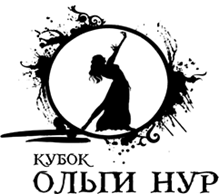 Название пакетов Название пакетов                 Что входитНазвание пакетов                 Что входитОплата    до  15.10.18Оплата до 15.11.18Пакет VIP7 Мастер классов (14 часов)800010 000Пакет VIP3 выступления(выхода) на конкурсе800010 000Пакет VIP1 билет на Гала-Концерт800010 000Пакет VIP1 билет для гостя на конкурс800010 000Пакет VIPСертификат со скидкой 10 % на Al Salam 2019800010 000Пакет LUX5 Мастер классов (10 часов)65008000Пакет LUX2 выступления на конкурсе65008000Пакет LUX1 билет для гостя на конкурс65008000Пакет LUX1 билет на Гала -концерт65008000Пакет BASIC3 Мастер класса (6 часов)45006000Пакет BASIC1 билет для гостя (родителя) на конкурс45006000Пакет BASIC1 выступление на конкурсе45006000Пакет BASIC1 билет на гала-концерт45006000Пакет LIGHT2  Мастер класса обучающей сессии ( 4 часа)35004500Пакет LIGHT1 дисциплина на конкурсе350045001 МАСТЕР-КЛАСС обучающей сессии1 МАСТЕР-КЛАСС обучающей сессии15002000